	 В соответствии с Бюджетным кодексом Российской Федерации, Федеральным законом от 06.10.2003 № 131 «Об общих принципах организации местного самоуправления в Российской Федерации», Законом Санкт-Петербурга от 23.09.2009 № 420-79 «Об организации местного самоуправления                       в Санкт-Петербурге», Уставом внутригородского Муниципального образования Санкт-Петербурга муниципальный округ Лиговка-Ямская, руководствуясь распоряжением местной Администрации Муниципального образования                        от 13.10.2015 № 165 «Об утверждении Порядков разработки, реализации, оценки эффективности муниципальных программ и ведомственных целевых программ  внутригородского Муниципального образования Санкт-Петербурга муниципальный округ Лиговка-Ямская» местная Администрация Муниципального образования Лиговка-ЯмскаяПОСТАНОВЛЯЕТ:Внести изменения в приложение № 1 к постановлению местной Администрации Муниципального образования Лиговка-Ямская от 03.10.2016 № 16 «Об утверждении ведомственных целевых программ и непрограммных направлений деятельности на 2017 год» (далее Постановление № 16) и изложить его в редакции согласно приложению №1 к настоящему постановлению.Внести изменения в приложение № 2 к Постановлению № 16 и изложить его в редакции согласно приложению № 2 к настоящему постановлению.Опубликовать настоящее постановление в официальном печатном издании Муниципального Совета Муниципального образования Лиговка-Ямская - газете «Лиговка-Ямская» и разместить в информационно - телекоммуникационной сети «Интернет» на официальном сайте  Муниципального образования                       Лиговка-Ямская (ligovka-yamskaya.ru /лиговка-ямская.рф).Настоящее постановление  вступает в силу на следующий день после дня  его официального опубликования (обнародования).Контроль за выполнением настоящего постановления оставляю за собой.Глава местной Администрации                                                      О.Ю. БукановаПриложение № 1 к постановлению местной Администрации Муниципального образования Лиговка-Ямскаяот 27.11.2017 №42 ВЕДОМСТВЕННАЯ ЦЕЛЕВАЯ ПРОГРАММА ВНУТРИГОРОДСКОГО МУНИЦИПАЛЬНОГО ОБРАЗОВАНИЯ САНКТ-ПЕТЕРБУРГА МУНИЦИПАЛЬНЫЙ ОКРУГЛИГОВКА-ЯМСКАЯ НА 2017 ГОД«БЛАГОУСТРОЙСТВО ТЕРРИТОРИИ МУНИЦИПАЛЬНОГО ОБРАЗОВАНИЯ» во исполнение  вопроса местного значения:«Осуществление благоустройства территории муниципального образования»код раздела (подраздела) бюджета - 0503 «Благоустройство»Санкт- Петербург2017 годПАСПОРТ ВЕДОМСТВЕННОЙ ЦЕЛЕВОЙ ПРОГРАММЫ ВНУТРИГОРОДСКОГО МУНИЦИПАЛЬНОГО ОБРАЗОВАНИЯ САНКТ-ПЕТЕРБУРГА МУНИЦИПАЛЬНЫЙ ОКРУГ ЛИГОВКА-ЯМСКАЯВ соответствии с п.п. 9 п. 2 ст. 10 Закона Санкт-Петербурга от 23.09.2009 № 420-79 «Об организации местного самоуправления в Санкт-Петербурге» к вопросам местного значения внутригородского Муниципального образования Санкт-Петербурга муниципальный округ Лиговка-Ямская на основании территориальных и экономических особенностей муниципальных образований относится осуществление благоустройства территории Муниципального образования, включающее:текущий ремонт придомовых территорий и дворовых территорий, включая проезды и въезды, пешеходные дорожки;устройство искусственных неровностей на проездах и въездах на придомовых территориях и дворовых территориях;организацию дополнительных парковочных мест на дворовых территориях;установку, содержание и ремонт ограждений газонов;установку и содержание малых архитектурных форм, уличной мебели и хозяйственно-бытового оборудования, необходимого для благоустройства территории муниципального образования;создание зон отдыха, в том числе обустройство, содержание и уборку территорий детских площадок;обустройство, содержание и уборку территорий спортивных площадок;оборудование контейнерных площадок на дворовых территориях;выполнение оформления к праздничным мероприятиям на территории муниципального образования;участие в пределах своей компетенции в обеспечении чистоты и порядка на территории муниципального образования, включая ликвидацию несанкционированных свалок бытовых отходов, мусора и уборку территорий, водных акваторий, тупиков и проездов, не включенных в адресные программы, утвержденные исполнительными органами государственной власти Санкт-Петербурга;озеленение территорий зеленых насаждений внутриквартального озеленения, в том числе организацию работ по компенсационному озеленению, осуществляемому в соответствии с законом Санкт-Петербурга, содержание территорий зеленых насаждений внутриквартального озеленения, ремонт расположенных на них объектов зеленых насаждений, защиту зеленых насаждений на указанных территориях, утверждение перечней территорий зеленых насаждений внутриквартального озеленения;организацию учета зеленых насаждений внутриквартального озеленения на территории муниципального образования;проведение санитарных рубок, а также удаление аварийных, больных деревьев и кустарников в отношении зеленых насаждений внутриквартального озеленения.1. Характеристика области реализации программыВнутригородское Муниципальное образование Санкт-Петербурга муниципальный округ Лиговка-Ямская занимает земельный участок площадью 330 га. На территории Муниципального образования насчитывается более 164 многоквартирных домов и 157 дворов. В настоящее время возводится и активно заселяется новый жилой комплекс "Царская столица", состоящий из 15 жилых корпусов высотой от 7 до 12 этажей. По данным Санкт-Петербургского государственного казенного учреждения "Жилищное агентство Центрального района Санкт-Петербурга" и ЖК "Царская столица" по состоянию на 03.08.2016 численность населения Муниципального образования Лиговка-Ямская составляет 17 755 чел.Комфортность проживания наряду с прочим определяется и уровнем благоустройства дворовых территорий: организация озеленения, устройство газонов и цветников, обустройство детских и спортивных площадок, их надлежащее содержание, комплектация дворов малыми архитектурными формами, благоустройство мест сбора мусора, своевременный ремонт покрытий дворовых территорий и внутридворовых проездов. Формирование благоприятной среды жизнедеятельности является одной из значимых целей, осуществляемых в пределах жилых территорий органами местного самоуправления.По итогам инвентаризации (письмо Комитета имущественных отношений Санкт-Петербурга от 31.08.2016 № 95858-43/16) по состоянию на 15.08.2016 площадь территории зеленых насаждений общего пользования местного значения  Муниципального образования  Лиговка-Ямская составляет 14 768 кв. м (24 участка). Анализ обеспеченности дворов элементами благоустройства показывает, что уровень их комфортности не в достаточной мере отвечает современным характеристикам дворовых пространств. Ежегодно возникает потребность в ремонте существующих объектов благоустройства, связанная с естественным износом, потребность в замене морально устаревшего оборудования  современным. Следует отметить наличие проблем в части технического содержания и учета зеленых насаждений.Длительное время земельный покров территорий зеленых насаждений   не обновлялся, что привело газоны внутриквартального озеленения в неудовлетворительное состояние. Газонные ограждения разрушены либо отсутствуют. В 2014 выполнены работы по восстановлению  сквера площадью 447 кв.м, в 2015 осуществлено благоустройство трех внутриквартальных скверов общей площадью 824 кв. м, в 2016 - семи общей площадью 4 636 кв.м. Учитывая изложенное, в течение 2017 - 2018 годов необходимо продолжить работы по озеленению территории зеленых насаждений общего пользования местного значения по 13 адресам Муниципального образования и установке газонных ограждений в едином стиле, провести паспортизацию указанных территорий. Закупка и установка детского игрового оборудования, газонных ограждений, садовой мебели, урн для мусора, работы по озеленению совершенствуют качество отдыха населения, а также повышают уровень благоустройства и улучшают внешний облик округа.2. Цели и задачи программыЦель программы: создание условий для повышения уровня комфортности проживания, в том числе грамотное функциональное зонирование территорий, решение вопросов озеленения, размещение малых архитектурных форм, контейнерных площадок, проведение ремонта покрытия дворовых территорий, а также сохранение внешнего облика исторической части Санкт-Петербурга.Задачи программы:- обеспечение развития ландшафтно-рекреационного пространства, позволяющего сделать территорию округа комфортной для проживания населения;- формирование объектов благоустройства для достижения нового эстетического уровня внешнего облика округа;- благоустройство и содержание территорий зеленых насаждений общего пользования местного значения Муниципального образования Лиговка-Ямская для сохранения благоприятной окружающей среды и условий жизнедеятельности населения округа; - проведение компенсационного озеленения на территории зеленых насаждений общего пользования местного значения в границах территории Муниципального образования Лиговка-Ямская;- реализация пожеланий жителей в благоустройстве придомовых территорий, вовлечение граждан в самостоятельное участие в благоустройстве окружающего пространства.3.  Перечень мероприятий программыВ результате реализации программы «Благоустройство территории Муниципального образования» в 2017 году будет достигнуто обеспечение более благоприятных условий  для жизнедеятельности населения округа:                                                                      Формирование Адресного перечня основных мероприятий (Приложение к настоящей программе) обусловлено выявленными потребностями в ремонте или замене поврежденного дорожного покрытия современным мощением; благоустройстве территорий зеленых насаждений общего пользования местного значения с установкой газонных ограждений оригинального типа; поддержании детского игрового оборудования в безопасном состоянии, дооснащении дворовых территорий малыми архитектурными формами; придании площадкам для сбора мусора эстетически привлекательной формы; проведении компенсационного озеленения на территории зеленых насаждений общего пользования местного значения Муниципального образования; а также обращениями жителей по улучшению внешнего облика территории муниципального округа.  Стоимость выполнения работ по программе благоустройства территории Муниципального образования рассчитана в соответствии с проектно-сметной документацией и по итогам заключенных муниципальных контрактов на аналогичные работы в  2016 годах с учетом индекса потребительских цен 107,7 (письмо Комитета финансов от 15.06.2016 № 01-02-1596/16-0-0). Стоимость каждого мероприятия может быть скорректирована на основании согласованной в установленном порядке сметной документации.4. Ресурсное обеспечение программыИсточник финансирования: местный бюджет внутригородского Муниципального образования Санкт-Петербурга муниципальный округ Лиговка-Ямская на 2017 г. по коду раздела (подраздела) -  0503 «Благоустройство».Объем финансирования - 26 144,0 тыс. руб., в том числе субсидия муниципальному бюджетному учреждению по оказанию муниципальных услуг "Лиговка-Ямская" на финансовое обеспечение выполнения муниципального задания в области благоустройства, включая накладные и косвенные расходы (далее - субсидия) - 6 278,1 тыс. руб.5. Механизм реализации программыМеханизм реализации программы включает в себя выполнение комплекса мероприятий согласно таблице  с привлечением организаций, обладающих всем необходимым оборудованием и материалами, достаточным штатом специалистов и достаточным опытом проведения подобных мероприятий. Подрядчики определяются в порядке, установленном Федеральным Законом от 05.04.2013 № 44-ФЗ "О контрактной системе в сфере закупок товаров, работ, услуг для обеспечения государственных и муниципальных нужд". Мероприятия по уборке и санитарной очистке территории зеленых насаждений общего пользования местного значения Муниципального образования, в том числе детских игровых площадок, осуществляется силами Муниципального бюджетного учреждения по оказанию муниципальных услуг "Лиговка-Ямская" за счет средств субсидии. Определение подрядчиков на выполнение работ по содержанию и ремонту малых архитектурных форм и элементов благоустройства, устройству и содержанию цветников и цветочных вазонов, содержанию деревьев и кустарников осуществляется  в соответствии с Федеральным Законом от 05.04.2013 № 44-ФЗ "О контрактной системе в сфере закупок товаров, работ, услуг для обеспечения государственных и муниципальных нужд".Общее руководство реализацией программы осуществляет отдел муниципальных закупок и благоустройства.6.  Ожидаемые результаты и оценка эффективности реализации программыПо итогам реализации программы ожидается:-  развитие положительных тенденций в создании благоприятной среды проживания;- повышение степени удовлетворенности населения уровнем благоустройства дворовых территорий;- развитие активного отдыха жителей, сочетающего в себе элементы самоорганизации граждан в благоустройстве;- повышение уровня эстетки округа.Оценка эффективности реализации программы будет проводиться на основании Положения о разработке, утверждении, реализации и оценке эффективности муниципальных целевых программ во внутригородском Муниципальном образовании Санкт-Петербурга муниципальный округ Лиговка-Ямская, утвержденного Постановлением местной Администрации Муниципального внутригородского Муниципального образования  Санкт-Петербурга муниципальный округ Лиговка-Ямская от 13.10.2015 № 165 "Об утверждении порядков разработки, реализации, оценки эффективности муниципальных программ и ведомственных целевых программ внутригородского Муниципального образования  Санкт-Петербурга муниципальный округ Лиговка-Ямская". Целевые показатели для оценки эффективности:1. Количество выполненных местной Администрацией Муниципального образования Лиговка-Ямская мероприятий по отношению к запланированному количеству. Универсальный критерий К1 - степень выполнения программных мероприятий (%). Предполагается, что исполнение плана  программных мероприятий ежегодно должно составлять не менее 90 %. 2.  Сумма средств местного бюджета Муниципального образования Лиговка-Ямская, направленная в отчетном периоде на проведение благоустройства территории муниципального округа, в расчете на одного жителя муниципального образования Лиговка-Ямская.7. Мониторинг и контроль реализации программы7.1. Мониторинг реализации программы осуществляется в 1 полугодии методом опроса жителей Муниципального образования Лиговка-Ямская. Анализ обращений граждан по вопросам благоустройства.7.2. Порядок контроля за исполнением мероприятий программы7.3. Форма отчета о достигнутых значениях целевых показателей программыПриложение к программе I. Адресный перечень основных мероприятий по благоустройству территории  Муниципального образования Лиговка-Ямская на 2017 годтаблица 1II . Примерный расчет стоимости мероприятийпо благоустройству территории  Муниципального образования Лиговка-Ямская на 2017 годтаблица 2Приложение № 2 к постановлению местной Администрации Муниципального образования Лиговка-Ямскаяот 27.11.2017 № 42  ВЕДОМСТВЕННАЯ ЦЕЛЕВАЯ ПРОГРАММА ВНУТРИГОРОДСКОГО МУНИЦИПАЛЬНОГО ОБРАЗОВАНИЯ САНКТ-ПЕТЕРБУРГАМУНИЦИПАЛЬНЫЙ ОКРУГ ЛИГОВКА – ЯМСКАЯ НА 2017 ГОД «ПРАЗДНИКИ» (по коду раздела и подраздела 0800 «Культура, кинематография »)во исполнение  вопроса местного значения:«ОРГАНИЗАЦИЯ И ПРОВЕДЕНИЕ МЕСТНЫХ И УЧАСТИЕ В ОРГАНИЗАЦИИ И ПРОВЕДЕНИИ ГОРОДСКИХ ПРАЗДНИЧНЫХ И ИНЫХ ЗРЕЛИЩНЫХ МЕРОПРИЯТИЙ» ПАСПОРТ ВЕДОМСТВЕННОЙ ЦЕЛЕВОЙ ПРОГРАММЫ ВНУТРИГОРОДСКОГО МУНИЦИПАЛЬНОГО ОБРАЗОВАНИЯ САНКТ-ПЕТЕРБУРГА МУНИЦИПАЛЬНЫЙ ОКРУГ ЛИГОВКА-ЯМСКАЯ 1. Характеристика области реализации  программыАналитическая справка по группам населения  (динамика и прогноз)1.2. Аналитическая справка по непрограммным мероприятиям(динамика и прогноз)При проведении конкретного праздничного мероприятия, группы мероприятий, приуроченных к конкретной праздничной дате, на муниципальном уровне необходимо учитывать не только интересы всех социальных, этнических, конфессиональных и других групп населения, но и привлекать к празднованию, к соучастию в праздновании, поздравлять непосредственных участников событий.Организация праздников, в том числе поздравление отдельных участников соответствующей категории, содействуют формированию общенационального сознания, системы общенациональных идеалов и образа жизни нации, а также консолидации общества на базе общечеловеческих, либерально-демократических ценностей,  способствуют процессу идентификации общества как самобытного культурного образования, способствуют вхождению общества в мировое культурное пространство.Муниципальный уровень, как наиболее приближенный к населению, дополняет общегородские и районные мероприятия мероприятиями на территории округа, а также обеспечивает персональное поздравление непосредственных участников тех событий, ради которых учреждался общегосударственный праздник. Персональные поздравления имеют особое значение, так как большинство участников непосредственных событий, в честь которых учреждается праздник, на сегодняшний день являются пожилыми людьми, многие из которых по состоянию здоровья уже не могут выйти из дома.Основным условием эффективности мероприятий является их четкая направленность на определенные социальные группы населения. Важно определить социальную группу, для которой данный праздник наиболее значим (ветераны войны и труда, дети, женщины и др.) и которой следует посвятить ряд мероприятий. В данном случае представляется целесообразным и важным акцентировать основное внимание на обеспечении конкретных категорий жителей округа персональными поздравлениями.Многие пожилые люди в современных социально-экономических условиях чувствуют свою неприспособленность и социальную невостребованность. Неудовлетворительное состояние здоровья, неустойчивое материальное положение, снижение конкурентоспособности на рынке труда являются характерными чертами жизни значительной части пожилых людей. Все это подчеркивает необходимость проведения социальной политики, в том числе при проведении праздничных мероприятий, направленной на обеспечение  возможности активного участия граждан  в жизни округа.Цели и задачи программыЦель ведомственной программы – привлечение жителей Муниципального образования к мероприятиям, указанным в таблице.В рамках данной программы Муниципального образования предполагается охватить следующие категории населения округа: инвалиды, ветераны и участники Великой Отечественной войны, многодетные семьи, семьи с детьми-инвалидами, семьи с опекаемыми детьми, семьи с детьми и другие  жители округа, не относящиеся к льготным категориям.Задачи программы:определение круга  мероприятий  для различных групп населения, поступательное увеличение числа жителей различных категорий, не относящихся к социально-незащищенным категориям, участвующих в мероприятиях  Муниципального образования.ПЕРЕЧЕНЬ ПРАЗДНИКОВ на 2017 годПЕРЕЧЕНЬ МЕРОПРИЯТИЙ  ПРОГРАММЫ НА  2017 год4.РЕСУРСНОЕ ОБЕСПЕЧЕНИЕ  ПРОГРАММЫ4.1. Финансовое обеспечение мероприятий программы4.2. Обоснование  объемов финансирования на 2017 год с  учетом прогнозного индекса потребительских цен (далее - ИПЦ), составляющего 107,7%  (вх.01-19-680 от 20.06.16)	5. Механизм реализации программы Механизм реализации программы включает в себя выполнение комплекса мероприятий согласно таблице с привлечением организаций, обладающих всем необходимым оборудованием и материалами, достаточным штатом  специалистов  и достаточным опытом  проведения подобных мероприятий. Подрядчики определяются  в порядке, установленном Федеральным Законом от 05.04.2013 № 44-ФЗ «О контрактной системе в сфере закупок товаров, работ, услуг для обеспечения государственных и муниципальных нужд».            Общее руководство реализацией программы  осуществляет организационный отдел местной Администрации. 6.    Ожидаемые результаты и оценка эффективности реализации программы6.1.  Сведения о составе и значениях целевых показателей (индикаторов) ведомственной программы 6.2. Оценка эффективности реализации программы По итогам реализации программы ожидается:- развитие активного образа жизни, сочетающего в себе элементы самоорганизации граждан, принимающих участие в  проводимых Муниципальным образованием мероприятиях;- повышение уровня культуры и расширение кругозора.- повышение степени удовлетворенности населения уровнем предоставляемых муниципальных услуг.Оценка эффективности программы и контроль за ходом ее реализации производится на основании Положения «О разработке, утверждении, реализации и оценке эффективности муниципальных целевых программ во внутригородском Муниципальном образовании Санкт-Петербурга муниципальный округ Лиговка-Ямская», утвержденного Распоряжением местной Администрации от 13.10.2015 №165 «Об утверждении Порядков разработки, реализации, оценке эффективности  муниципальных программ и ведомственных целевых программ внутригородского Муниципального образования Санкт-Петербурга муниципальный округ Лиговка-Ямская» (далее – Положение). 7.  Мониторинг и контроль реализации программы7.1. Порядок контроля  за  исполнением  мероприятий  программы7.2. (Форма)  Отчет о достигнутых значениях целевых показателей  программы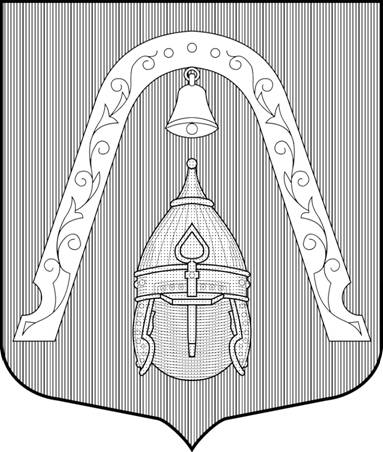 МЕСТНАЯ АДМИНИСТРАЦИЯВНУТРИГОРОДСКОГО МУНИЦИПАЛЬНОГО  ОБРАЗОВАНИЯСАНКТ-ПЕТЕРБУРГА МУНИЦИПАЛЬНЫЙ ОКРУГ ЛИГОВКА-ЯМСКАЯПОСТАНОВЛЕНИЕМЕСТНАЯ АДМИНИСТРАЦИЯВНУТРИГОРОДСКОГО МУНИЦИПАЛЬНОГО  ОБРАЗОВАНИЯСАНКТ-ПЕТЕРБУРГА МУНИЦИПАЛЬНЫЙ ОКРУГ ЛИГОВКА-ЯМСКАЯПОСТАНОВЛЕНИЕМЕСТНАЯ АДМИНИСТРАЦИЯВНУТРИГОРОДСКОГО МУНИЦИПАЛЬНОГО  ОБРАЗОВАНИЯСАНКТ-ПЕТЕРБУРГА МУНИЦИПАЛЬНЫЙ ОКРУГ ЛИГОВКА-ЯМСКАЯПОСТАНОВЛЕНИЕМЕСТНАЯ АДМИНИСТРАЦИЯВНУТРИГОРОДСКОГО МУНИЦИПАЛЬНОГО  ОБРАЗОВАНИЯСАНКТ-ПЕТЕРБУРГА МУНИЦИПАЛЬНЫЙ ОКРУГ ЛИГОВКА-ЯМСКАЯПОСТАНОВЛЕНИЕ27.11.2017№№42«О внесении изменений в постановление местной Администрации Муниципального образования Санкт-Петербурга муниципальный округ Лиговка - Ямская от № 16 от 03.10.2016 «Об утверждении ведомственных целевых программ и непрограммных направлений деятельности на 2017 год»«О внесении изменений в постановление местной Администрации Муниципального образования Санкт-Петербурга муниципальный округ Лиговка - Ямская от № 16 от 03.10.2016 «Об утверждении ведомственных целевых программ и непрограммных направлений деятельности на 2017 год»Наименование  ведомственной целевой программы«Благоустройство территории Муниципального образования» на 2017 год (далее - программа)   Ответственный исполнитель программы- отдел муниципальных закупок и благоустройства местной Администрации внутригородского Муниципального образования  Санкт-Петербурга муниципальный округ Лиговка-ЯмскаяУчастники реализации программы- отдел муниципальных закупок и благоустройства местной Администрации внутригородского Муниципального образования  Санкт-Петербурга муниципальный округ Лиговка-Ямская; - организации и юридические лица, оказывающие  услуги в сфере благоустройства, привлеченные в установленном порядке;  - муниципальное бюджетное учреждение по оказанию муниципальных услуг «Лиговка-Ямская» в соответствии с муниципальным заданием, в части переданных ему на исполнение полномочий по осуществлению благоустройства.Цель программы- создание условий для повышения уровня комфортности проживания, в том числе грамотное функциональное зонирование территорий, решение вопросов озеленения, размещение малых архитектурных форм, контейнерных площадок, проведение ремонта покрытия дворовых территорий, а также сохранение внешнего облика исторической части Санкт-Петербурга.Задачи программы- обеспечение развития ландшафтно-рекреационного пространства, позволяющего сделать территорию округа комфортной для проживания населения;- формирование объектов благоустройства для достижения нового эстетического уровня внешнего облика округа;- благоустройство и содержание территорий зеленых насаждений общего пользования местного значения Муниципального образования Лиговка-Ямская для сохранения благоприятной окружающей среды и условий жизнедеятельности населения округа; - проведение компенсационного озеленения на территории зеленых насаждений общего пользования местного значения в границах территории Муниципального образования Лиговка-Ямская; - реализация пожеланий жителей в благоустройстве придомовых территорий, вовлечение граждан в самостоятельное участие в благоустройстве окружающего пространства.Целевая аудиторияЖители Муниципального образованияЦелевые индикаторы и показатели программы1. Количество выполненных местной Администрацией Муниципального образования Лиговка-Ямская мероприятий программы по отношению к запланированному количеству  2. Сумма средств местного бюджета Муниципального образования Лиговка-Ямская, направленная в отчетном периоде на проведение благоустройства территории муниципального округа, в расчете на одного жителя Муниципального образования Лиговка-ЯмскаяСроки реализации программыВ течение 2017 годаРесурсное обеспечение программы- источник финансирования: местный бюджет внутригородского Муниципального образования Санкт-Петербурга муниципальный округ Лиговка-Ямская на 2017 год- объем финансирования: -  26144,0 тыс. руб., в том числе субсидия муниципальному бюджетному учреждению по оказанию муниципальных услуг "Лиовка-Ямская" на финансовое обеспечение выполнения муниципального задания в области благоустройства, включая накладные и косвенные расходы (далее - субсидия) -                   6 278,1 тыс. руб.Нормативное правовое обеспечение программы- Федеральный закон от 06.10.2003 № 131 «Об общих принципах организации местного самоуправления в Российской Федерации»;- СНиП III-10-75. Благоустройство территорий (утв. Постановлением Госстроя СССР от 25.09.1975 № 158);- Закон Санкт-Петербурга от 23.09.2009 № 420-79 «Об организации местного самоуправления в Санкт-Петербурге»;- Закон Санкт-Петербурга от 2806.2010 № 396-88 «О зеленых насаждениях в Санкт-Петербурге»;- Закон Санкт-Петербурга от 25.12.2015 № 891-180 «О благоустройстве в Санкт-Петербурге»;- Устав внутригородского Муниципального образования Санкт-Петербурга муниципальный округ Лиговка-Ямская;- Постановление местной Администрации внутригородского Муниципального образования Санкт-Петербурга муниципальный округ Лиговка-Ямская от 12.07.2013  № 111 «Об утверждении перечня территорий внутриквартального озеленения внутригородского Муниципального образования  Санкт-Петербурга муниципальный округ Лиговка-Ямская»;- Постановление местной Администрации внутригородского Муниципального образования Санкт-Петербурга муниципальный округ Лиговка-Ямская от 17.08.2015 № 98 «Об утверждении Положений по вопросам местного значения"- Распоряжение местной Администрации внутригородского Муниципального образования Санкт-Петербурга муниципальный округ Лиговка-Ямская от 11.12.2014 № 187 «Об утверждении Регламента выполнения работ по обслуживанию территории зеленых насаждений внутриквартального озеленения Муниципального образования Лиговка-Ямская»;- Распоряжение местной Администрации внутригородского Муниципального образования Санкт-Петербурга муниципальный округ Лиговка-Ямская от 11.12.2014 № 188 «Об утверждении Регламента выполнения работ по содержанию оборудования детских игровых площадок».Ожидаемые результаты реализации программы-  развитие положительных тенденций в создании благоприятной среды проживания;- повышение степени удовлетворенности населения уровнем благоустройства дворовых территорий;- развитие активного отдыха жителей, сочетающего в себе элементы самоорганизации граждан в благоустройстве;- повышение уровня эстетки округа.Виды работЕдиница измеренияПотребностьОжидаемые результаты реализации программыОсновные мероприятия программыответственный исполнитель программы - отдел муниципальных закупок и благоустройства местной Администрацией Муниципального образования Лиговка-ЯмскаяОсновные мероприятия программыответственный исполнитель программы - отдел муниципальных закупок и благоустройства местной Администрацией Муниципального образования Лиговка-ЯмскаяОсновные мероприятия программыответственный исполнитель программы - отдел муниципальных закупок и благоустройства местной Администрацией Муниципального образования Лиговка-ЯмскаяОсновные мероприятия программыответственный исполнитель программы - отдел муниципальных закупок и благоустройства местной Администрацией Муниципального образования Лиговка-ЯмскаяТекущий ремонт придомовых и дворовых территорий с использованием современного материала покрытийкв.м3 927,53 559,3Благоустройство территорий зеленых насаждений общего пользования местного значениякв. м4 022,61 934,2Компенсационное озеленение:Посадка деревьевкустарниковшт.76415140Устройство травмобезопасного покрытиякв. м328328Установка газонных огражденийп.м1 176,0592,7Установка малых архитектурных форм (игровое и спортивное оборудование, скамейки, урны, вазоны  и пр.)шт.3418Изготовление проектно-сметной документации на благоустройство территорииадрес107Новогоднее оформление округа: искусственные светодиодные ели шт.22Мероприятия в сфере благоустройства, выполняемые  в соответствии с муниципальным заданием муниципальным бюджетным учреждением по оказанию муниципальных услуг "Лиговка-Ямская"Мероприятия в сфере благоустройства, выполняемые  в соответствии с муниципальным заданием муниципальным бюджетным учреждением по оказанию муниципальных услуг "Лиговка-Ямская"Мероприятия в сфере благоустройства, выполняемые  в соответствии с муниципальным заданием муниципальным бюджетным учреждением по оказанию муниципальных услуг "Лиговка-Ямская"Мероприятия в сфере благоустройства, выполняемые  в соответствии с муниципальным заданием муниципальным бюджетным учреждением по оказанию муниципальных услуг "Лиговка-Ямская"Уборка и санитарная очистка территорий зеленых насаждений общего пользования местного значения,   детских игровых и спортивных площадоккв.м14 76814 768Содержание газонов: покос, землевание и обрезка бровок, борьба с сорняками, подкормка, полив, вывоз мусора, снегакв.м12 17712 177Мероприятия, выполняемые за счет средств субсидии на финансовое обеспечение выполнения муниципального задания в области благоустройства, с привлечением в установленном порядке организаций и юридических лиц, оказывающих  услуги в данной областиМероприятия, выполняемые за счет средств субсидии на финансовое обеспечение выполнения муниципального задания в области благоустройства, с привлечением в установленном порядке организаций и юридических лиц, оказывающих  услуги в данной областиМероприятия, выполняемые за счет средств субсидии на финансовое обеспечение выполнения муниципального задания в области благоустройства, с привлечением в установленном порядке организаций и юридических лиц, оказывающих  услуги в данной областиМероприятия, выполняемые за счет средств субсидии на финансовое обеспечение выполнения муниципального задания в области благоустройства, с привлечением в установленном порядке организаций и юридических лиц, оказывающих  услуги в данной областиСодержание и ремонт малых архитектурных форм и элементов благоустройства:игровое оборудование;скамейки;газонные ограждения  ед.шт.п.м591263 099,5591263 099,5Устройство и содержание цветников и цветочных вазоновкв.м319,6319,6Содержание деревьев и кустарников, в том числе ликвидация деревьев-угроз, стрижка кустарников, обрезка деревьевкв.м14 76814 768Формулировка критерияЗначение весового коэффициентаГрадацияБалльная оценкаВыполнение программных мероприятий0,9Выполнение плана программных мероприятий осуществлено в полном объеме10Выполнение программных мероприятий0,9План программных мероприятий выполнен (в %)  не менее чем на 90%, но не в полном объеме8Выполнение программных мероприятий0,9План программных мероприятий выполнен не менее чем на 70%, но не более чем на 90%6Выполнение программных мероприятий0,9План программных мероприятий выполнен не менее чем на 50%, но не более чем на 70%4Выполнение программных мероприятий0,9Фактическое выполнение плана программных мероприятий составляет от 30 до 50%2Выполнение программных мероприятий0,9План программных мероприятий выполнен не менее чем на 30%1Сумма средств местного бюджета Муниципального образования Лиговка-Ямская, направленная в отчетном периоде на проведение благоустройства территории муниципального округа, в расчете на одного жителя муниципального образования Лиговка-Ямская0,1Не менее 600 рублей на одного жителя10Сумма средств местного бюджета Муниципального образования Лиговка-Ямская, направленная в отчетном периоде на проведение благоустройства территории муниципального округа, в расчете на одного жителя муниципального образования Лиговка-Ямская0,1Не менее 500 рублей на одного жителя8Сумма средств местного бюджета Муниципального образования Лиговка-Ямская, направленная в отчетном периоде на проведение благоустройства территории муниципального округа, в расчете на одного жителя муниципального образования Лиговка-Ямская0,1Не менее 400 рублей на одного жителя6Сумма средств местного бюджета Муниципального образования Лиговка-Ямская, направленная в отчетном периоде на проведение благоустройства территории муниципального округа, в расчете на одного жителя муниципального образования Лиговка-Ямская0,1Не менее 300 рублей на одного жителя4Сумма средств местного бюджета Муниципального образования Лиговка-Ямская, направленная в отчетном периоде на проведение благоустройства территории муниципального округа, в расчете на одного жителя муниципального образования Лиговка-Ямская0,1Не менее 200 рублей на одного жителя2Сумма средств местного бюджета Муниципального образования Лиговка-Ямская, направленная в отчетном периоде на проведение благоустройства территории муниципального округа, в расчете на одного жителя муниципального образования Лиговка-Ямская0,1Не менее 100 рублей на одного жителя1Формы контроляПериодичностьОтветственный исполнитель осуществляющего контроль1. Контроль в форме выездной проверки - по основным мероприятиям: организация приемки и проведения экспертизы выполненных работ - мероприятий, выполняемых за счет средств субсидии, в соответствии с планом - графиком выездных проверок, но не реже одного раза в полугодие;- по мере необходимости (в случае поступлений обоснованных жалоб)отдел муниципальных закупок и благоустройства2. Контроль в форме камеральной проверки отчетностипо мере поступления отчетности о выполнении основных мероприятий и муниципального заданияфинансовый орган местной Администрации№п/пНаименование целевого показателяЕд. изм.Факт на 2016План на 2017Факт на 2017Абсолютноеотклонение от факта Относит.отклонениеот факта (%)Темп роста к уровню прошлого года (%)Обоснование отклоненийна конец отчетного периода1Количество выполненных местной Администрацией мероприятий по отношению к запланированному количеству  %2Сумма средств местного бюджета Муниципального образования Лиговка-Ямская, направленная в отчетном периоде на проведение благоустройства территории муниципального округа, в расчете на одного жителя муниципального образования Лиговка-Ямскаяруб.№п/пНаименование основных мероприятийОбщий объём финансирования (тыс. руб.)Квартальное финансированиеКвартальное финансированиеКвартальное финансированиеКвартальное финансирование№п/пНаименование основных мероприятийОбщий объём финансирования (тыс. руб.)I кварталII кварталIII кварталIV квартал1Текущий ремонт придомовых территорий и дворовых территорий, включая проезды и въезды, пешеходные дорожкиТекущий ремонт придомовых территорий и дворовых территорий, включая проезды и въезды, пешеходные дорожкиТекущий ремонт придомовых территорий и дворовых территорий, включая проезды и въезды, пешеходные дорожкиТекущий ремонт придомовых территорий и дворовых территорий, включая проезды и въезды, пешеходные дорожкиТекущий ремонт придомовых территорий и дворовых территорий, включая проезды и въезды, пешеходные дорожкиТекущий ремонт придомовых территорий и дворовых территорий, включая проезды и въезды, пешеходные дорожки1.1Мощение дворовой территории по адресу: Гончарная ул., д. 31012,50,00,01012,50,01.2Мощение дворовой территории по адресу:Лиговский пр., д. 100-104-1066321,00,00,06321,00,01.3Мощение дворовой территории по адресу:ул. Черняховского, д. 26 - 282140,40,00,02140,40,01.4Мощение дворовой территории по адресу:ул. Черняховского, д. 303891,80,00,03891,80,01.5Изготовление и согласование в установленном порядке проектно-сметной документации824,00,0437,00,0387,01.6Услуги по техническому надзору за скрытыми работами на объектах благоустройства (1,07%)192,70,00,0192,70,01.7Услуги по экспертизе выполненных работ по благоустройству66,80,00,066,80,0ИТОГО:14449,20,0437,013625,2  387,02.Установка, содержание и ремонт ограждений газоновУстановка, содержание и ремонт ограждений газоновУстановка, содержание и ремонт ограждений газоновУстановка, содержание и ремонт ограждений газоновУстановка, содержание и ремонт ограждений газоновУстановка, содержание и ремонт ограждений газонов2.1Лиговский пр., д. 100-104-106189,10,00,0189,10,02.2Лиговский пр., д. 11088,70,00,088,70,02.3наб. Обводного канала, д. 53373,80,00,0373,80,02.4наб. Обводного канала, д. 55256,10,00,0256,10,02.5ул. Черняховского, д. 26 - 2836,30,00,036,30,02.6ул. Черняховского, д.30431,80,00,0431,80,0ИТОГО:1375,80,00,01375,80,03Установка и содержание малых архитектурных форм, уличной мебели и хозяйственно-бытового оборудования, необходимого для благоустройства территории Муниципального образованияУстановка и содержание малых архитектурных форм, уличной мебели и хозяйственно-бытового оборудования, необходимого для благоустройства территории Муниципального образованияУстановка и содержание малых архитектурных форм, уличной мебели и хозяйственно-бытового оборудования, необходимого для благоустройства территории Муниципального образованияУстановка и содержание малых архитектурных форм, уличной мебели и хозяйственно-бытового оборудования, необходимого для благоустройства территории Муниципального образованияУстановка и содержание малых архитектурных форм, уличной мебели и хозяйственно-бытового оборудования, необходимого для благоустройства территории Муниципального образованияУстановка и содержание малых архитектурных форм, уличной мебели и хозяйственно-бытового оборудования, необходимого для благоустройства территории Муниципального образования3.1Установка МАФ: трельяж3 скамьи и 3 урны ул. Черняховского, д. 26 - 28214,90,00,0214,90,03.2Установка детского оборудования и МАФ ул. Черняховского, д.30547,70,00,0547,70,0ИТОГО:762,60,00,0762,60,04Создание зон отдыха, в том числе обустройство, содержание и уборку территорий детских площадокСоздание зон отдыха, в том числе обустройство, содержание и уборку территорий детских площадокСоздание зон отдыха, в том числе обустройство, содержание и уборку территорий детских площадокСоздание зон отдыха, в том числе обустройство, содержание и уборку территорий детских площадокСоздание зон отдыха, в том числе обустройство, содержание и уборку территорий детских площадокСоздание зон отдыха, в том числе обустройство, содержание и уборку территорий детских площадок4.1Устройство набивного покрытия в зоне отдыха по адресу: ул. Черняховского, д. 26 - 28105,50,00,0105,50,04.2Устройство полимерного покрытия на детской площадке по адресу: ул. Черняховского, д.301044,40,00,01044,40,04.3Устройство набивного покрытия по адресу: ул. Черняховского, д.3015,40,00,015,40,0ИТОГО:1165,30,00,01165,30,05Оборудование контейнерных площадок на дворовых территорияхОборудование контейнерных площадок на дворовых территорияхОборудование контейнерных площадок на дворовых территорияхОборудование контейнерных площадок на дворовых территорияхОборудование контейнерных площадок на дворовых территорияхОборудование контейнерных площадок на дворовых территориях5.1ул. Черняховского, д. 26 - 2884,70,00,084,70,0ИТОГО:84,70,00,084,70,06Озеленение территорий зеленых насаждений внутриквартального озеленения, в том числе организации работ по компенсационному озеленению, осуществляемому в соответствии с законом Санкт-Петербурга, содержанию территорий зеленых насаждений внутриквартального озеленения, ремонту расположенных на них объектов зеленых насаждений, защите зеленых насаждений на указанных территориях, утверждению перечней территорий зеленых насаждений внутриквартального озелененияОзеленение территорий зеленых насаждений внутриквартального озеленения, в том числе организации работ по компенсационному озеленению, осуществляемому в соответствии с законом Санкт-Петербурга, содержанию территорий зеленых насаждений внутриквартального озеленения, ремонту расположенных на них объектов зеленых насаждений, защите зеленых насаждений на указанных территориях, утверждению перечней территорий зеленых насаждений внутриквартального озелененияОзеленение территорий зеленых насаждений внутриквартального озеленения, в том числе организации работ по компенсационному озеленению, осуществляемому в соответствии с законом Санкт-Петербурга, содержанию территорий зеленых насаждений внутриквартального озеленения, ремонту расположенных на них объектов зеленых насаждений, защите зеленых насаждений на указанных территориях, утверждению перечней территорий зеленых насаждений внутриквартального озелененияОзеленение территорий зеленых насаждений внутриквартального озеленения, в том числе организации работ по компенсационному озеленению, осуществляемому в соответствии с законом Санкт-Петербурга, содержанию территорий зеленых насаждений внутриквартального озеленения, ремонту расположенных на них объектов зеленых насаждений, защите зеленых насаждений на указанных территориях, утверждению перечней территорий зеленых насаждений внутриквартального озелененияОзеленение территорий зеленых насаждений внутриквартального озеленения, в том числе организации работ по компенсационному озеленению, осуществляемому в соответствии с законом Санкт-Петербурга, содержанию территорий зеленых насаждений внутриквартального озеленения, ремонту расположенных на них объектов зеленых насаждений, защите зеленых насаждений на указанных территориях, утверждению перечней территорий зеленых насаждений внутриквартального озелененияОзеленение территорий зеленых насаждений внутриквартального озеленения, в том числе организации работ по компенсационному озеленению, осуществляемому в соответствии с законом Санкт-Петербурга, содержанию территорий зеленых насаждений внутриквартального озеленения, ремонту расположенных на них объектов зеленых насаждений, защите зеленых насаждений на указанных территориях, утверждению перечней территорий зеленых насаждений внутриквартального озеленения6.1Гончарная ул., д. 384,00,00,084,00,06.2Лиговский пр., д. 100-104-10662,70,00,062,70,06.3Лиговский пр., д. 11070,80,00,070,80,06.4наб. Обводного канала, д. 53225,40,00,0225,40,06.5наб. Обводного канала, д. 55177,30,00,0177,30,06.6ул. Черняховского, д. 5345,80,00,045,80,06.7ул. Черняховского, д. 26 - 28485,80,00,0485,80,06.8ул. Черняховского, д.30310,20,00,0310,20,06.9Компенсационное озеленение: Посадка деревьев кустарников (ул. Миргородская, д.10, Невский пр., д.153, Невский пр., д.163, Роменская ул., 11-13, Лиговский пр., д.106, наб. Обводного канала, д. 53, ул. Черняховского,  д. 26 – 28, Днепропетровская ул., д.43)436,00,00,00,0436,0ИТОГО:1898,00,00,01462,0436,07Выполнение  оформления  к  праздничным  мероприятиям на территории   Муниципального  образованияВыполнение  оформления  к  праздничным  мероприятиям на территории   Муниципального  образованияВыполнение  оформления  к  праздничным  мероприятиям на территории   Муниципального  образованияВыполнение  оформления  к  праздничным  мероприятиям на территории   Муниципального  образованияВыполнение  оформления  к  праздничным  мероприятиям на территории   Муниципального  образованияВыполнение  оформления  к  праздничным  мероприятиям на территории   Муниципального  образования7.1Демонтаж новогоднего оформления 2016 г.34,334,30,00,00,07.2Услуги по хранению на складе искусственных светодинамических елей.46,011,511,511,511,54.3Монтаж новогоднего оформления 50,00,00,00,050,0ИТОГО:130,345,811,511,561,5ВСЕГО:19865,945,8448,518284,01087,6№ п/пАдресЕд. измеренияКол-воКол-вопериодОбъем финансированияБлагоустройство территории газоновБлагоустройство территории газоновБлагоустройство территории газоновБлагоустройство территории газоновБлагоустройство территории газоновБлагоустройство территории газоновБлагоустройство территории газонов1Лиговский пр., д. 100-104-106кв. м464,0464,0май - август62687,432Лиговский пр., д. 110кв.м83,883,8май - август70750,543наб. Обводного кан., д. 53 лит. Дкв.м526,6526,6май - август225311,294наб. Обводного кан., д. 55 лит. Акв. м519,3519,3май - август177187,085ул. Черняховского, д. 26 - 28кв. м100,6100,6май - август485748,066ул. Черняховского, д. 30кв. м101,8101,8май - август310170,927ул. Черняховского, д. 53 лит. Вкв.м107,0107,0май - август45772,198Гончарная ул., д. 3кв.м31,131,1май - август83970,46ИТОГО:кв.м1934,21934,2май - август1461597,97Текущий ремонт придомовых и дворовых территорийТекущий ремонт придомовых и дворовых территорийТекущий ремонт придомовых и дворовых территорийТекущий ремонт придомовых и дворовых территорийТекущий ремонт придомовых и дворовых территорийТекущий ремонт придомовых и дворовых территорийТекущий ремонт придомовых и дворовых территорий1Мощение дворовой территории Гончарная ул., д. 3кв.м304,6304,6май - август1012456,822Мощение дворовой территории Лиговский пр., д. 100-104-106кв.м1785,11785,1май - август6320979,713Мощение дворовой территории ул. Черняховского, д. 26 - 28кв. м441,8441,8май - август2140427,284Мощение дворовой территории ул. Черняховского, д. 30кв. м1027,81027,8май - август3891774,415Устройство набивного покрытия в зоне отдыха по адресу: ул. Черняховского, д. 26 - 28кв. м133,6133,6май - август105411,116Устройство полимерного покрытия на детской площадке по адресу: ул. Черняховского, д.30кв. м175175май - август1037571,157Устройство набивного покрытия по адресу: ул. Черняховского, д. 30кв. м19,419,4май - август15306,99ИТОГО: мощениякв. ммай - август14523927,47ИТОГО: покрытиекв. м328,0328,0май - август14523927,47Текущий (ямочный ремонт) дворовой территории по адреса: Невский пр., д. 153; Невский пр., д. 95кв. м1818июнь - октябрьза счет экономииУстановка газонных огражденийУстановка газонных огражденийУстановка газонных огражденийУстановка газонных огражденийУстановка газонных огражденийУстановка газонных огражденийУстановка газонных ограждений1Лиговский пр., д. 100-104-106пог. м150,0150,0май - август189076,232Лиговский пр., д. 110пог. м25,725,7май - август88576,563наб. Обводного кан., д. 53 лит. Дпог. м108,0108,0май - август373688,444наб. Обводного кан., д. 55 лит. Апог. м183,9183,9май - август256046,065ул. Черняховского, д. 26 - 28пог. м4,14,1май - август36254,756ул. Черняховского, д. 30пог. м121,0121,0май - август431755,26ИТОГО:пог. ммай - август1375397,30май - августУстановка МАФУстановка МАФУстановка МАФУстановка МАФУстановка МАФУстановка МАФУстановка МАФ1Установка МАФ: трельяж, 3 скамьи и 3 урны  по адресу:ул. Черняховского, д. 26 - 28шт.77май - август214851,882Установка детского оборудования и МАФ по адресу:ул. Черняховского,д.30шт.1111май - август547672,733Обустройство контейнерной площадки по адресу: ул. Черняховского, д. 26 - 28шт.11май - август84661,14ИТОГО:шт.1818847185,75МАФ по заявлениям жителейиюнь - ноябрьза счет экономииНовогодние оформлениеНовогодние оформлениеНовогодние оформлениеНовогодние оформлениеНовогодние оформлениеНовогодние оформлениеНовогодние оформление1Демонтаж  елок и их хранениешт.22январь80300,02Монтаж  елокшт.22декабрь        50000,0ИТОГО:130300,00Изготовление и согласование в установленном порядке проектно-сметной документации Изготовление и согласование в установленном порядке проектно-сметной документации Изготовление и согласование в установленном порядке проектно-сметной документации Изготовление и согласование в установленном порядке проектно-сметной документации Изготовление и согласование в установленном порядке проектно-сметной документации Изготовление и согласование в установленном порядке проектно-сметной документации Изготовление и согласование в установленном порядке проектно-сметной документации 1Лиговский пр., д. 114Обустройство контейнерных площадокОбустройство контейнерных площадокОбустройство контейнерных площадокапрель - сентябрь2наб. Обводного кан., д. 55, лит. ГОбустройство контейнерных площадокОбустройство контейнерных площадокОбустройство контейнерных площадокапрель - сентябрь3ул. Черняховского, д. 9Обустройство контейнерных площадокОбустройство контейнерных площадокОбустройство контейнерных площадокапрель - сентябрьапрель - сентябрь1Днепропетровская ул., д. 43 мощениемощениемощениеапрель - сентябрь2Невский пр., д. 123 ремонт мощенияремонт мощенияремонт мощенияапрель - сентябрь3Полтавская,  д. 14 мощениемощениемощениеапрель - сентябрь4Тележная ул., д. 13 (проезд) мощениемощениемощениеапрель - сентябрьапрель - сентябрьИТОГО:824000,0Услуги по контролю за выполнением работ Услуги по контролю за выполнением работ Услуги по контролю за выполнением работ Услуги по контролю за выполнением работ Услуги по контролю за выполнением работ Услуги по контролю за выполнением работ Услуги по контролю за выполнением работ 1Услуги по техническому надзору за скрытыми работами на объектах благоустройства 1,07% от стоимости работ1,07% от стоимости работ1,07% от стоимости работмай - ноябрь192652,752Услуги по экспертизе выполненных работ на объектах благоустройствамай - ноябрь66800,0ИТОГО:259452,75Компенсационное озеленениеКомпенсационное озеленениеКомпенсационное озеленениеКомпенсационное озеленениеКомпенсационное озеленениеКомпенсационное озеленениеКомпенсационное озеленение1Высадка деревьев/кустарниковштшт51/40сентябрь - октябрь435922,0ВСЕГО по программе19864482,74Наименование ведомственной целевой программы«ПРАЗДНИКИ» (далее - программа)Ответственный исполнитель программыОрганизационный отдел местной Администрации  внутригородского Муниципального образования Санкт-Петербурга муниципальный округ Лиговка - ЯмскаяУчастники реализации программыОрганизационный отдел местной Администрации  Организации и юридические лица, оказывающие  услуги в данной сфере, привлеченные в установленном порядкеЦель программыПривлечение жителей Муниципального образования к участию в  местных, городских  праздничных и иных зрелищных мероприятиях; в мероприятиях по сохранению и развитию традиций и обрядов; в  формах и видах, определенных Положением: «О порядке реализации местной Администрацией Муниципального образования Лиговка-Ямская вопроса местного значения: «Организация  и  проведение местных  и  участие  в  организации  и  проведении  городских  праздничных  и  иных  зрелищных  мероприятий на территории внутригородского Муниципального образования Санкт-Петербурга муниципальный округ Лиговка - Ямская », утвержденным  Постановлением местной Администрации №98 от 17.08.2015г.Задачи программыОпределение круга  мероприятий  для различных групп населения, Поступательное увеличение числа жителей различных категорий, не относящихся к социально-незащищенным категориям, участвующих в мероприятиях  Муниципального образования.Целевая аудиторияВетераны ВОВ.Многодетные  семьи  и семьи с опекаемыми детьми.Инвалиды, ликвидаторы аварии на ЧАЭС, воины–интернационалисты, пенсионеры и семьи с детьми. Иные жители округа, не относящиеся к социально-незащищенным категориямЦелевые индикаторы и показатели программы1. Количество выполненных местной Администрацией мероприятий по отношению к запланированному количеству  (%)2. Удельный вес населения Муниципального образования, принявшего участие в мероприятиях (%)3. Сумма средств местного бюджета Муниципального образования, направленная в отчетном периоде на  проведение  мероприятий в расчете на одного жителя Этапы и сроки реализации программы В течение 2017 годаРесурсное обеспечение программыИсточник финансирования: Местный бюджет внутригородского Муниципального образования Санкт-Петербурга муниципальный округ  Лиговка-Ямская на 2017 годКод бюджетной классификации: 981 0801 7950000201 244.Объем финансирования: 3 781,9 тыс. руб.Нормативно-правовое обеспечение программыФедеральный  закон от 06.10.2003 №131 «Об общих принципах организации местного самоуправления в Российской Федерации»; Закон Санкт-Петербурга от 23.09.2009 № 420-79 «Об организации местного самоуправления в СПб»;Закон Санкт-Петербурга от 26.10.2005 № 555-78 «О праздниках и памятных датах в Санкт-Петербурге»;Устав внутригородского Муниципального образования Санкт-Петербурга муниципальный округ Лиговка – Ямская;5.Решение Муниципального Совета от 30.08.2016 № 111 «Об утверждении перечня местных праздников, перечня мероприятий по сохранению и развитию местных традиций, перечня городских, международных, общепринятых (традиционных) и общероссийских праздников и памятных дат, мероприятия, связанные с проведением которых, могут ежегодно финансироваться за счет средств местного бюджета Муниципального образования Лиговка-Ямская»;6. Распоряжение местной Администрации от 13.10.2015 № 165 «Об утверждении Порядков разработки, реализации, оценки эффективности  муниципальных программ и ведомственных целевых программ внутригородского Муниципального образования Санкт-Петербурга муниципальный округ Лиговка-Ямская».Ожидаемые результаты реализации программыПланомерное увеличение числа жителей округа, участвующих в проводимых мероприятиях.№п/пКатегорияжителей201520162017Целевая аудиторияЦелевая аудиторияЦелевая аудиторияЦелевая аудитория1Всего  ветеранов ВОВ из них:3523423011.1по состоянию здоровья не выходят из дома1281281202Многодетные семьи из них:5559532.1Детей1912031853Дети, находящиеся под опекой2120204Дети - инвалиды2020205Инвалиды I группы  (взрослые)939090Общая аудиторияОбщая аудиторияОбщая аудиторияОбщая аудитория6Общее количество граждан из них:17493 17 014170147Несовершеннолетние граждане1967199021898Работники бюджетной сферы: педагоги и воспитатели1531531539Работники бюджетной сферы: медицинские работники15151510Сумма средств местного бюджета Муниципального образования, направленная в отчетном периоде на  проведение  местных праздничных и иных зрелищных мероприятий  (тыс. руб.)3280,030643781,911Сумма средств местного бюджета Муниципального образования, направленная в отчетном периоде на  местных праздничных и иных зрелищных мероприятий  в расчете на одного жителя (руб.)18,7518,022,23№п/пПоказатель2015 год2016 год20171Количество мероприятий, организованных  без финансирования2223242Количество граждан принимающих участие  в мероприятиях, организованных  без финансирования99010001050№п/пПеречень праздничных  и памятных дат2017 целевая аудитория127 января:   73-годовщина  полного снятия блокады ЛенинградаВетераны ВОВ29 Мая: День ПобедыВетераны ВОВ323 февраля: День защитника ОтечестваЖители 421 апреля: день ОМСУЖители округа526 апреля. День памяти погибших на ЧАЭСЛиквидаторы аварии на ЧАЭС61 июня День защиты детей Многодетные семьи и опекаемые71 сентября. День ЗнанийДети 7-8лет 812 сентября (Перенесение мощей святого князя Александра Невского)Дети91 октября День пожилых людейЖители округа105 октября. День УчителяЖители округа-учителя114 ноября. День народного единства Жители округа1215 ноября День призывникаЖители округа -призывники1303 декабря. День инвалида инвалиды14День матери Семьи: многодетные, опекаемые, дети-инвалиды: 15Новый год Дети 4-11лет; Жители№ 
п/пНаименование мероприятияСрок исполненияОжидаемый непосредственный результат(кол-во участников)Взаимосвязь с целевыми показателями(удельный вес участников)1Определение количества ветеранов, нуждающихся в поздравлении на дому (совместно с Советом ветеранов)Январь, апрель1200,8% от общего числа жителей округа2Составление  списка ветеранов для вручения праздничного набора  и организация  поздравления на дому (совместно с Советом ветеранов)январь1200,8% от общего числа жителей округа3Организация оповещения о предстоящем мероприятии  и приглашение  целевой аудитории к участию в немпостоянно1801,2% от общего числа жителей округа4Анонсирование  в выпусках муниципальной газеты «Лиговка-Ямская», на официальном сайте Муниципального образования, бегущей строке, на информационных стендах, расположенных на территории Муниципального образования информации о предстоящих  общедоступных мероприятияхпостоянно--5 Оповещение по телефону ветеранов ВОВ о предстоящих мероприятиях и выдача билетов и приглашений на нихЯнварь, апрель3002% от общего числа жителей округа6Приглашение по телефону жителей  социальных категорий на организуемые для них  мероприятиямай2501,6% от общего числа жителей округа7Организация письменных приглашений семей с детьми  на получение приглашений  на Новогодний  праздник ноябрь7504,5% от общего числа жителей округа8Организация поздравления ветеранов  ВОВ на дому (подготовка поздравительных открыток)январь2401,6% от общего числа жителей округа9Приобретение подарочных продуктовых наборов для жителей округа в 2017 году.  Поздравление жителей округа - ветеранов ВОВ, ЖБЛ  в силу состояния здоровья не выходящих из дома  с Днем полного освобождения Ленинграда от фашистских захватчиковЯнварь-февраль1200,8% от общего числа жителей округа10Приобретение подарочной продукции для  проведения праздничных мероприятий в 2017 году .  Поздравление ветеранов ВОВ  с Днем полного освобождения Ленинграда от фашистских захватчиков при проведении мероприятияЯнварь-февраль1801,2% от общего числа жителей округа11Приобретение цветочной продукции (розы) для  проведения праздничных мероприятий Муниципальным образованием Лиговка-Ямская в 2017 году (поздравление ветеранов ВОВ  с Днем полного освобождения Ленинграда от фашистских захватчиков, учителей с Днем Знаний и Днем учителя ; иных праздничных мероприятий)Январь-февраль10005,8% от общего числа жителей округа12Организация 2-х интерактивных мероприятий к Дню снятия Блокады: «Дорога жизни» и «Они защищали Балтийское небо»1-2 квартал690,4% от общего числа жителей округа13Приобретение  цветочной продукции (букеты) для  проведения праздничных мероприятий Муниципальным образованием Лиговка-Ямская в 2017 годуЯнварь-декабрь300,1% от общего числа жителей округа14Организация  посещения театра для жителей  Муниципального образования Лиговка-Ямская в 2017 году.(к  Дню полного освобождения Ленинграда от фашистской блокады)Январь-февраль3001,2% от общего числа жителей округа15Организация мероприятий к 23 февраля в 2017 году (Музыкальный проект «Отечество славлю» 4 лекции-концерта)февраль3711,2% от общего числа жителей округа16Организация посещения театра для жителей  Муниципального образования Лиговка-Ямская в 2017 году(приобретение билетов ко Дню 8 марта)апрель1000,6% от общего числа жителей округа17Организация праздничного мероприятия, посвященного  дню ОМСУ  и приобретение театральных билетов ко дню ОМСУапрель1000,6% от общего числа жителей округа18Организация Торжественного мероприятия к 26 апреля(годовщина аварии на Чернобыльской АЭС)апрель6-19Изготовление видеофильмов ко Дню Победы из цикла «Портреты  Победы»апрель2-20Организация посещения театра для жителей  Муниципального образования Лиговка-Ямская в 2017 году. (приобретение билетов ко Дню Победы)Апрель-май2001,4% от общего числа жителей округа21Приобретение подарочных продуктовых наборов для жителей округа для  проведения праздничных мероприятий в 2017 году.  (поздравление жителей округа - ветеранов ВОВ, ЖБЛ  в силу состояния здоровья не выходящих из дома  с Днем Победы)Апрель-май1200,8% от общего числа жителей округа22Организация праздничного мероприятия для ветеранов Великой Отечественной войны, проживающих на территории Муниципального образования Лиговка - Ямская в . (поздравление ветеранов ВОВ  с Днем Победы)Апрель-май1811,2% от общего числа жителей округа23Приобретение подарочной продукции для  проведения праздничных мероприятий в 2017 году.  (поздравление ветеранов ВОВ  с Днем Победы)Апрель-май1811,2% от общего числа жителей округа24Организация 2-х интерактивных мероприятий ко Дню Победы: « Медали опаленные войной» и  «Балтийские юнги»Апрель-май900,6% от общего числа жителей округа25Организация мастер- класса по кулинарии для жителей Муниципального образования Лиговка-Ямская в .  (к Дню защиты детей) Май- июнь200,12% от общего числа жителей округа26Организация посещения театра для жителей Муниципального образования Лиговка - Ямская в 2017 году(приобретение билетов  детям ко Дню Знаний)сентябрь2001,4% от общего числа жителей округа27Приобретение подарочных наборов для детей Муниципального образования  Лиговка - Ямская в 2017 году; (поздравление с Днем Знаний)сентябрь2501,4% от общего числа жителей округа28Организация 4-х тематических  мероприятий, посвященных Александру Невскому. (12 сентября - Перенесение мощей святого князя Александра Невского)сентябрь800,6% от общего числа жителей округа29Организация музыкальной  тематической программы: «Александр Невский – имя России»сентябрь500,3% от общего числа жителей округа30Организация посещения театра к  Праздничным мероприятиям в 2017 году(приобретение билетов ко Дню пожилого человека)сентябрь-октябрь2001,4% от общего числа жителей округа31Организация посещения театра для жителей Муниципального образования в 2017 году(приобретение билетов ко Дню народного единства)октябрь-ноябрь2001,4% от общего числа жителей округа32Организация исторической игры «Памятники воинской славы» (ко Дню народного единства)ноябрь200,12% от общего числа жителей округа33Участие в торжественных проводах в армию (Ко Дню призывника)ноябрь3-34Организация праздничного мероприятия для жителей Муниципального образования Лиговка -Ямская в 2017 году(к  Дню матери)  ноябрь - декабрь2000,7% от общего числа жителей округа35Организация праздничного мероприятия для жителей Муниципального образования Лиговка -Ямская в 2017году (к Дню инвалидов)ноябрь - декабрь1501,0% от общего числа жителей округа36Организация праздничного мероприятия  для детей и родителей  Муниципального образования Лиговка-Ямская в 2017 году (к Новогодним праздникам) декабрь12507,3% от общего числа жителей округа37Приобретение подарочных  новогодних наборов для детей  Муниципального образования  Лиговка -Ямская  в 2017 году  (к Новогодним праздникам)декабрь7504,4% от общего числа жителей округа38Организация праздничного мероприятия для   жителей Муниципального образования Лиговка - Ямская в 2017 году(к Новогодним праздникам)декабрь7504,4% от общего числа жителей округа39Приобретение подарочных  новогодних наборов для  жителей Муниципального образования  Лиговка-Ямская в 2017 году  ( к Новогодним праздникам)декабрь7504,4% от общего числа жителей округа40Сувенирная продукция к праздничным мероприятиям. ( пакеты с логотипом Муниципального образования тираж 1000 экз. полноцветной печати)ноябрь10005,9% от общего числа жителей округа41Сувенирная продукция к праздничным мероприятиям для жителей Муниципального образования Лиговка-Ямская ( печатная продукция  с контактными данными и справочной информацией МО )ноябрь205012% от общего числа жителей округа№ 
п/пНаименование мероприятияЦелевой показатель
Целевой показатель
Объем финансирования
(тыс. руб.)Срок реализации 
(квартал)Срок реализации 
(квартал)Срок реализации 
(квартал)Срок реализации 
(квартал)№ 
п/пНаименование мероприятия(чел.)(шт.)Объем финансирования
(тыс. руб.)IIIIIIIV1Поставка подарочных продуктовых наборов для жителей округа для  проведения праздничных мероприятий в 2017 году (поздравление жителей округа - ветеранов ВОВ, ЖБЛ  в силу состояния здоровья не выходящих из дома  с Днем полного освобождения Ленинграда от фашистских захватчиков и Днем Победы)2400195,0105,090,00,00,02Поставка подарочной продукции для  проведения праздничных мероприятий Муниципальным образованием Лиговка-Ямская в 2017 году (поздравление ветеранов ВОВ  с Днем полного освобождения Ленинграда от фашистских захватчиков и Днем Победы)362081,544,437,10,00,03Поставка цветочной продукции (розы/букеты) для  проведения праздничных мероприятий Муниципальным образованием Лиговка-Ямская в 2017 году (поздравление ветеранов ВОВ  с Днем полного освобождения Ленинграда от фашистских захватчиков, учителей с Днем Знаний и Днем учителя ; иных праздничных мероприятий)0103074,920,619,030,05,35Закупка услуги по посещению  театра для жителей  Муниципального образования Лиговка-Ямская в 2017 году (ко  Дню полного освобождения Ленинграда от фашистских захватчиков)3000110,0110,00,00,00,06Оказание услуг по проведению выездного мероприятия « Дорога жизни»(ко Дню  полного освобождения Ленинграда от фашистских захватчиков)40050,050,00,00,00,07Оказание услуг по проведению выездного мероприятия «Они защищали Балтийское небо» (ко Дню  полного освобождения Ленинграда от фашистских захватчиков)30033,033,00,00,00,08Оказание услуг по организации мероприятий к 23 февраля в 2017 году (Музыкальный проект «Отечество славлю» 4 лекции-концерта)371070,070,00,00,00,09Закупка услуги по посещению театра для жителей  Муниципального образования Лиговка-Ямская в 2017 году(приобретение билетов к празднованию 8 марта)100060,00,060,00,00,010Закупка услуги по посещению  театра для жителей  Муниципального образования Лиговка-Ямская в 2017 году ко Дню ОМСУ1000115,00,0115,00,00,011Оказание услуг по организации праздничного мероприятия, посвященного Дню ОМСУ100035,00,035,00,00,012Оказание услуг по организации торжественного мероприятия к годовщина аварии на Чернобыльской АЭС6030,00,030,00,00,013Оказание услуг по изготовлению видеофильмов из цикла «Портреты Победы» 020,0000,00,014Закупка услуги по посещению театра для жителей  Муниципального образования Лиговка-Ямская в 2016 году (приобретение билетов ко  Дню Победы)100064,00,064,00,00,015Оказание услуг по организации и проведению праздничного мероприятия для ветеранов Великой Отечественной войны (поздравление ветеранов ВОВ  с Днем Победы)2000260,00,0260,00,00,016Оказание услуг по проведению 2-х  интерактивных исторических викторин «Медали опалённые войной», посвящённой 72-ой годовщине Дня Победы в Великой Отечественной войне 1941-1945 гг.48055,00,055,00,00,017Оказание услуг по проведению игры «Балтийские юнги» (1-ый этап)», посвящённой 72-ой годовщине Дня Победы в Великой Отечественной войне 1941-1945 гг.22060,00,060,00,00,018Оказание услуг по проведению игры «Балтийские юнги» (2-ой этап)11030,00,00,030,00,019Оказание услуг по организации и проведению  мастер-класса по кулинарии для жителей Муниципального образования Лиговка -Ямская в .  (к Дню защиты детей) 20030,00,030,00,00,020Закупка услуги по посещению театра для жителей  Муниципального образования Лиговка -Ямская (приобретение билетов детям к Дню Знаний)200070,00,00,070,00,021Поставка подарочных наборов для детей Муниципального образования  Лиговка - Ямская (поздравление с Днем Знаний)2500127,90,00,0127,90,022Оказание услуг по проведению 4-х тематических  мероприятий в А.Невской Лавре, посвященных Александру Невскому (12 сентября - Перенесение мощей святого князя Александра Невского)8009,50,00,00,09,523Оказание услуг по проведению музыкальной  тематической программы: «Александр Невский – имя России»50011,60,00,00,011,624Закупка услуги по посещению театра для жителей Муниципального образования (приобретение билетов к Дню пожилого человека)2000100,00,00,00,0100,025Закупка услуги по посещению театра  для жителей Муниципального образования в 2017 году (приобретение билетов ко Дню народного единства)100050,00,00,00,050,026Оказание услуг по проведению исторической игры «Памятники воинской славы» (ко Дню народного единства)20040,20,00,040,20,027Приобретение  подарочной продукции для участия  в торжественных проводах в армию (ко Дню призывника)3015,30,00,00,015,328Оказание услуг по организации и проведению  праздничного мероприятия для жителей Муниципального образования Лиговка-Ямская (ко  Дню матери)  2000166,00,00,00,0166,029Оказание услуг по организации и проведению  праздничного мероприятия для жителей Муниципального образования Лиговка-Ямская (ко Дню инвалида)1500225,30,00,00,0225,330Оказание услуг по организации и проведению 2-х  праздничных мероприятий  для детей   и  жителей Муниципального образования Лиговка-Ямская (к Новогодним праздникам) 20000398,70,00,00,0398,731Поставка подарочных  новогодних наборов для детей   и  жителей Муниципального образования  Лиговка -Ямская  в 2017 году(к Новогодним праздникам)15000675,00,00,00,0675,032Оказание услуг  по изготовлению сувенирной продукции к праздничным мероприятиям ( пакеты с логотипом Муниципального образования тираж 1000 экз. полноцветной печати ; зонты; папки; ежедневники; печатная продукция  с контактными данными и справочной информацией МО)03550221,70,00,00,0221,733 Закупка услуги по посещению театра к  Праздничным мероприятиям (К Новогодним праздникам)2000317,30,00,00,0317,3ИТОГО: 41 мероприятиеИТОГО: 41 мероприятие700345823781,9433855,1298,12195,7№ п/пУслуга /МероприятияСтоимость 2016 года(руб.)ПримечаниеЦеновое предложениеПлан на 2017 год1Поставка  подарочного набора для 120 ветеранов  (поздравление на дому -  2 раза в год:  с Днем снятия Блокады и Днем Победы)808,6 руб./наб.МК №4 от 29.01.2016    ООО «Технология вкуса»1000 руб. /набор х240 чел. =  240,0 тыс. руб.2 Поставка подарка ветеранам для вручения  после проведения праздничного мероприятия  к  Дню снятия Блокады  и к Дню Победы)266руб./шт.Договор № 66 от 12.04.16300руб. х362 чел. =108,6тыс.руб.3Поставка цветочной продукции для  проведения праздничных мероприятий Муниципальным образованием Лиговка-Ямская в 2017 году (поздравление ветеранов ВОВ  с Днем полного освобождения Ленинграда от фашистских захватчиков и Днем Победы) и иные праздничные мероприятия)77,1руб./шт.МК № 2 от 27.01.16 с  ИП Иванова Ольга Владимировна100 руб. х 700роз=по 70,0 тыс. руб.4Приобретение цветочной продукции (букеты микс) для праздничных мероприятий в 2017году800 руб./шт.МК № 2 от 27.01.16 с  ИП Иванова Ольга Владимировна1000 руб. х30шт.=30,0 тыс. руб.5Оказание услуг по организации посещения театра для жителей  Муниципального образования Лиговка-Ямская в 2017 году. (поздравление ветеранов ВОВ  с Днем полного освобождения Ленинграда от фашистских захватчиков)600 руб./шт.Договор №54 от 25.03.16 Стоимость билета в театр «Комедианты»600руб.х200чел.= 120,0 тыс. руб.6Выездное  мероприятие на территории ЛО: «Дорога жизни…» Вх. №01-19- 740  от 04.07.16 -50,0 тыс.руб. Вх. №01-19- 809  от 18.07.16- 50,0тыс.руб.Вх. №01-19- 808  от 18.07.16- 54,0тыс. руб.Ср. цена= 51,4 тыс.руб.Вх. №01-19- 740  от 04.07.16 -50,0 тыс.руб. Вх. №01-19- 809  от 18.07.16- 50,0тыс.руб.Вх. №01-19- 808  от 18.07.16- 54,0тыс. руб.Ср. цена= 51,4 тыс.руб.Вх. №01-19- 740  от 04.07.16 -50,0 тыс.руб. Вх. №01-19- 809  от 18.07.16- 50,0тыс.руб.Вх. №01-19- 808  от 18.07.16- 54,0тыс. руб.Ср. цена= 51,4 тыс.руб.7Выездное мероприятие в границах города:«Они защищали Балтийское небо»Вх. №01-19- 740  от 04.07.16 -35,0 тыс.руб. Вх. №01-19- 809  от 18.07.16- 33,0 тыс.руб.  Вх. №01-19- 808  от  18.07.16- 32,0 тыс.руб.Ср. цена= 33,4тыс.руб.Вх. №01-19- 740  от 04.07.16 -35,0 тыс.руб. Вх. №01-19- 809  от 18.07.16- 33,0 тыс.руб.  Вх. №01-19- 808  от  18.07.16- 32,0 тыс.руб.Ср. цена= 33,4тыс.руб.Вх. №01-19- 740  от 04.07.16 -35,0 тыс.руб. Вх. №01-19- 809  от 18.07.16- 33,0 тыс.руб.  Вх. №01-19- 808  от  18.07.16- 32,0 тыс.руб.Ср. цена= 33,4тыс.руб.8Оказание услуг по организации мероприятий к 23 февраля в 2017 году (Музыкальный проект «Отечество славлю» 4 лекции-концерта)68 000,0Договор №37 от 08.02.164 мер.х17,5тыс.руб= 70,0 тыс.руб.9Оказание услуг по организации посещения театра для жителей  Муниципального образования Лиговка-Ямская в 2017 году(приобретение билетов к Дню 8 марта)1000,0Театр:    БДТ-1375руб.; Музыкальной комедии-1032руб. МДТ- 800руб.Ср. цена билета: 1069руб.1000,0руб.х100 чел.=100,0 тыс. руб.10Оказание услуг по организации праздничного мероприятия, посвященного  дню ОМСУ 21.04.2017100000,0+32000,0Договор №53 от 14.03.16  в  Филармонию Джазовой музыки (100шт.)Договор №59 от 29.03.16  для 100 чел1500руб.х100чел.=150,0тыс. руб.11Торжественный прием для ликвидаторов аварии на ЧАЭС  по согласованию с Союзом Чернобыльцев Центрального района39000,0Договор № 26/04/2016 от 11.04.16  ООО «Кирха5000руб.х 6чел.= 30тыс.руб.12Создание  2-х видеофильмов из цикла: «Портреты Победы» Коммерческое предложение  ИП Зарх Леонид Викторович  вх. 01-19-797-15.07.2016 (50 000,00руб.)http//7video.spb.ru – 75000,00руб. ;http//rostender.info- 46800,00 руб.; http//rostender.info- 76000,00руб.ср. цена =61,95тыс. руб. с учетом ИПЦ на 2017год = 66,72 тыс. руб. х 2шт.=133,44т.р. Коммерческое предложение  ИП Зарх Леонид Викторович  вх. 01-19-797-15.07.2016 (50 000,00руб.)http//7video.spb.ru – 75000,00руб. ;http//rostender.info- 46800,00 руб.; http//rostender.info- 76000,00руб.ср. цена =61,95тыс. руб. с учетом ИПЦ на 2017год = 66,72 тыс. руб. х 2шт.=133,44т.р. Коммерческое предложение  ИП Зарх Леонид Викторович  вх. 01-19-797-15.07.2016 (50 000,00руб.)http//7video.spb.ru – 75000,00руб. ;http//rostender.info- 46800,00 руб.; http//rostender.info- 76000,00руб.ср. цена =61,95тыс. руб. с учетом ИПЦ на 2017год = 66,72 тыс. руб. х 2шт.=133,44т.р.13Оказание услуг по организации посещения театра для жителей  Муниципального образования Лиговка -Ямская в 2017 году(приобретение билетов к Дню Победы)1000,0Театр:    БДТ-1375руб.; Музыкальной комедии-1032руб. МДТ- 800руб.Ср. цена билета: 1069руб.1000,0руб.х100чел.=100,0 тыс. руб.14Оказание услуг по организации и проведению праздничного мероприятия для ветеранов Великой Отечественной войны, проживающих на территории Муниципального образования Лиговка - Ямская в . (поздравление ветеранов ВОВ  с Днем Победы)129 000МК № 7 от 25.04.16 ООО «Деника» для 150 чел.900 руб. х200 чел. 180,0 тыс. руб. (меню) +80,0 тыс. руб. концерт. = 260,0 тыс. руб.152-е  интерактивные исторические викторины «Медали опалённые войной»Вх. №01-19- 740  от 04.07.16 -60000,0руб. Вх. №01-19- 809  от 18.07.16- 57000,0руб.Вх. №01-19- 808  от 18.07.16- 58000,0 руб.Ср. цена=58,3 тыс.руб.Вх. №01-19- 740  от 04.07.16 -60000,0руб. Вх. №01-19- 809  от 18.07.16- 57000,0руб.Вх. №01-19- 808  от 18.07.16- 58000,0 руб.Ср. цена=58,3 тыс.руб.Вх. №01-19- 740  от 04.07.16 -60000,0руб. Вх. №01-19- 809  от 18.07.16- 57000,0руб.Вх. №01-19- 808  от 18.07.16- 58000,0 руб.Ср. цена=58,3 тыс.руб.16игра «Балтийские юнги» 1-ый этапВх. №01-19- 740  от 04.07.16 -60,0 тыс.руб. Вх. №01-19- 809 от  18.07.16- 58,0руб. Вх. №01-19- 808  от 18.07.16- 63,0 руб.Ср. цена= 60,4 тыс.руб.Вх. №01-19- 740  от 04.07.16 -60,0 тыс.руб. Вх. №01-19- 809 от  18.07.16- 58,0руб. Вх. №01-19- 808  от 18.07.16- 63,0 руб.Ср. цена= 60,4 тыс.руб.Вх. №01-19- 740  от 04.07.16 -60,0 тыс.руб. Вх. №01-19- 809 от  18.07.16- 58,0руб. Вх. №01-19- 808  от 18.07.16- 63,0 руб.Ср. цена= 60,4 тыс.руб.17игра «Балтийские юнги» 2-ой этапВх. №01-19- 740  от 04.07.16 -30,0 тыс.руб. Вх. №01-19- 809  от 18.07.16- 32,0 тыс.руб.Вх. №01-19- 808  от  18.07.16- 29,5тыс. руб.Ср. цена= 30,5 тыс.руб.Вх. №01-19- 740  от 04.07.16 -30,0 тыс.руб. Вх. №01-19- 809  от 18.07.16- 32,0 тыс.руб.Вх. №01-19- 808  от  18.07.16- 29,5тыс. руб.Ср. цена= 30,5 тыс.руб.Вх. №01-19- 740  от 04.07.16 -30,0 тыс.руб. Вх. №01-19- 809  от 18.07.16- 32,0 тыс.руб.Вх. №01-19- 808  от  18.07.16- 29,5тыс. руб.Ср. цена= 30,5 тыс.руб.18Оказание услуг по организации и проведению  мастер- класса по кулинарии для жителей Муниципального образования Лиговка-Ямская в .  (к Дню защиты детей) 1500руб./чел.Дог. № 74 от 10.05.16 с ООО «Невский11»20 чел. х1500руб.= 30,019Оказание услуг по организации посещения театра для детей  Муниципального образования Лиговка -Ямская в 2017 году(приобретение билетов к Дню Знаний)300 руб./шт.Договор № 6 от 14 января 2016Ср. цена на детские представления- 350 руб.200 чел. х350 руб.= 70,0 тыс. руб.20Поставка подарочных наборов для детей Муниципального образования  Лиговка - Ямская в 2017 году  (поздравление с Днем Знаний)500 руб.шт.НМЦК (230 шт.)=115000,0 руб.500руб. х 250 шт.=125,0тыс. руб.21Знакомство с Александро - Невской Лаврой 110руб./шт.Вх. № 01-19-775 от 12.07.2016г. – 2200 руб. для 20 человек. С учетом ИПЦ на 2017г.= 2,37 тыс.руб. х4 мер. = 9,5 тыс. руб.22Музыкальная тематическая программа «Александр Невский –имя России»Вх. № 01-19-775от 12.07.2016г.- 10750,00 руб. С учетом ИПЦ на 2017г.= 11,6 тыс. руб.23Оказание услуг по организации посещения театра к  Праздничным мероприятиям в 2017 году(приобретение билетов к Дню пожилого человека)1000,0Театр:    БДТ-1375руб.; Музыкальной комедии-1032руб. МДТ- 800руб.Ср. цена билета: 1069руб.1000,0руб.х100чел.=100,0 тыс. руб.24Оказание услуг по организации посещения театра к  Праздничным мероприятиям в 2017 году(приобретение билетов к Дню народного единства)1000,0Театр:    БДТ-1375руб.; Музыкальной комедии-1032руб. МДТ- 800руб.Ср. цена билета: 1069руб.1000,0руб.х100чел.=100,0 тыс. руб.25Историческая игра «Памятники воинской славы»Вх. №01-19- 740  от 04.07.16 -40000,0руб. Вх. №01-19- 809  от 18.07.16- 38000,0руб.Вх. №01-19- 808  от 18.07.16- 42500,0 руб.Ср. цена= 40,2 тыс.руб.Вх. №01-19- 740  от 04.07.16 -40000,0руб. Вх. №01-19- 809  от 18.07.16- 38000,0руб.Вх. №01-19- 808  от 18.07.16- 42500,0 руб.Ср. цена= 40,2 тыс.руб.Вх. №01-19- 740  от 04.07.16 -40000,0руб. Вх. №01-19- 809  от 18.07.16- 38000,0руб.Вх. №01-19- 808  от 18.07.16- 42500,0 руб.Ср. цена= 40,2 тыс.руб.26Приобретение подарка для торжественных проводов в армиюИз расчета 3000 руб. за подарок=12,0тыс. руб.Из расчета 3000 руб. за подарок=12,0тыс. руб.Из расчета 3000 руб. за подарок=12,0тыс. руб.27Оказание услуг по организации и проведению  праздничного мероприятия для жителей Муниципального образования Лиговка -Ямская в 2017 году(к  Дню матери)  ( МК№ 0172300006815000030-0221198-02 от 25.09.2015 =143,9тыс. руб.)с учетом ИПЦ к 2016г. 154,7 тыс. руб.Вх. № 01-19-867;от 22.06.2015 (190т.р.)Вх. № 01-19-870;от 23.06.2015 (200т.р.)Вх. № 01-19-876;от 23.06.2015 (210т.р)Вх. № 01-19-1070 от 03.08.2015 (200т.р.)Ср.ц. 200*7.5%= 215т.р.Стоимость мероприятия  по МК 2015г. с учетом ИПЦ к 2017г.166,6 тыс. руб.28Оказание услуг по организации и проведению  праздничного мероприятия для жителей Муниципального образования Лиговка-Ямская в 2017году(к Дню инвалидов)(МК№ 0172300006815000030-0221198-02 от 25.09.2015 = 194,6тыс.руб.)с учетом ИПЦ к 2016г.209,2 тыс. руб.Вх. № 01-19-867;от 22.06.2015 (190т.р.)Вх. № 01-19-870;от 23.06.2015 (200т.р.)Вх. № 01-19-876;от 23.06.2015 (210т.р)Вх. № 01-19-1070 от 03.08.2015 (200т.р.)Ср.ц. 200*7.5%= 215т.р.Стоимость мероприятия по МК 2015г. с учетом ИПЦ к 2017г.225,3 тыс. руб.Оказание услуг по организации и проведению 2-х  праздничных мероприятий  для детей   и пожилых  жителей Муниципального образования Лиговка-Ямская в 2017 году( к Новогодним праздникам)Оказание услуг по организации и проведению 2-х  праздничных мероприятий  для детей   и пожилых  жителей Муниципального образования Лиговка-Ямская в 2017 году( к Новогодним праздникам)Оказание услуг по организации и проведению 2-х  праздничных мероприятий  для детей   и пожилых  жителей Муниципального образования Лиговка-Ямская в 2017 году( к Новогодним праздникам)Оказание услуг по организации и проведению 2-х  праздничных мероприятий  для детей   и пожилых  жителей Муниципального образования Лиговка-Ямская в 2017 году( к Новогодним праздникам)29Организация праздничного мероприятия для детей  к Новогодним праздникам( МК№ 0172300006815000030-0221198-02 от 25.09.2015 = 169,1тыс.руб.)с учетом ИПЦ к 2016г.181,8 тыс. руб.Аренда помещения: (зал Колизей -50т.р.; театральный зал на наб. Смоленки 2- 53,1т.р.; дом молодежи на  Новоизмайловском пр. -48,5т.р.; дом молодежи на В.О.- 47,6 т.р.) Ср. цена= 49,8т.р.; Оформление помещения в Новогодней тематике: 7тыс. руб.; Проведение интермедии ( не менее 3 аниматоров): 13 тыс. руб. (расценки программ  в музее «Сказкин дом»; Стоимость спектакля ( включая оплату актеров; монтаж и демонтаж декораций; услуги администратора и налоги): 128,8 тыс. руб.Стоимость мероприятия по МК 2015г. с учетом ИПЦ к 2017г.195,8 тыс. руб.30Организация праздничного мероприятия для пожилых граждан  к Новогодним праздникам( МК№ 0172300006815000030-0221198-02 от 25.09.2015 = 195,5тыс.руб.)с учетом ИПЦ к 2016г.210,2 тыс. руб.Аренда помещения: ( зал Колизей на вечер -80т.р.); Оформление помещения = 7тыс.руб.; Концерт: гонорар  народного артиста не менее 30т.р. х 2чел.= 60тыс. руб.; Гонорар заслуженных  артистов не менее 20т.р.х2 чел.= 40 тыс. руб.Гонорар других исполнителей  не менее 10тыс. руб. х 6 чел.= 60 тыс. руб.Иные расходы: (администрирование,  налоги, звукооператор) = 18 тыс. руб.Стоимость по МК 2015г. с учетом ИПЦ к 2017г.226,4 тыс.руб.Поставка подарочных  новогодних наборов для детей   и пожилых жителей Муниципального образования  Лиговка-Ямская  в 2017 году  ( к Новогодним праздникам)Поставка подарочных  новогодних наборов для детей   и пожилых жителей Муниципального образования  Лиговка-Ямская  в 2017 году  ( к Новогодним праздникам)Поставка подарочных  новогодних наборов для детей   и пожилых жителей Муниципального образования  Лиговка-Ямская  в 2017 году  ( к Новогодним праздникам)Поставка подарочных  новогодних наборов для детей   и пожилых жителей Муниципального образования  Лиговка-Ямская  в 2017 году  ( к Новогодним праздникам)31Приобретение подарка к Новогоднему представлению для детей750руб./ шт.Подарки  детям мягкая игрушка с кондитерским набором: 550руб. х 650 подарков = 357тыс. руб.;750 шт. х 700 руб.=525,0 тыс. руб.32Приобретение подарка к Новогоднему представлению для детей750руб./ шт.Сладкий подарок  350руб.х300 чел.= 105 тыс.руб.750руб.х200 чел.= 150,0 тыс. руб.33Изготовление  пакетов с логотипом Муниципального образованиятираж 1000 экз. полноцветной печати (к праздничным мероприятиям)(23580,0руб.+23750,0руб.+28000,0руб.+30840,0 руб.): 4= 26542,5 руб.  + изготовление оригинал-макета печатной формы 500руб.=27042,5 руб. С учетом ИПЦ на 2016г= 29070,7 руб. С учетом ИПЦ на 2017г.=31309,14руб.(23580,0руб.+23750,0руб.+28000,0руб.+30840,0 руб.): 4= 26542,5 руб.  + изготовление оригинал-макета печатной формы 500руб.=27042,5 руб. С учетом ИПЦ на 2016г= 29070,7 руб. С учетом ИПЦ на 2017г.=31309,14руб.(23580,0руб.+23750,0руб.+28000,0руб.+30840,0 руб.): 4= 26542,5 руб.  + изготовление оригинал-макета печатной формы 500руб.=27042,5 руб. С учетом ИПЦ на 2016г= 29070,7 руб. С учетом ИПЦ на 2017г.=31309,14руб.34Издание календарной, сувенирной и печатной продукции для жителей Муниципального образования Лиговка-Ямская с контактными данными и справочной информацией (к праздничным мероприятиям)  Вх.№01-19-724 от 30.06.16- 136100руб.С учетом ИПЦ на 2017год= 146579,7руб.  Вх.№01-19-724 от 30.06.16- 136100руб.С учетом ИПЦ на 2017год= 146579,7руб.  Вх.№01-19-724 от 30.06.16- 136100руб.С учетом ИПЦ на 2017год= 146579,7руб.№ п/пПоказатели отчетностиед.измерения2015год2016 год План/итог2017год1Количество выполненных местной Администрацией мероприятий по отношению к запланированному количеству(%)100%100%100%2Удельный вес граждан, принявших участие в местных праздничных и иных зрелищных мероприятиях  муниципального образования(%)12,5%19,5/-49,8%3Сумма средств местного бюджета Муниципального образования, направленная в отчетном периоде на  проведение  местных праздничных и иных зрелищных мероприятий в расчете на одного жителя(руб.)187,5212,3/-216,7Формулировка частного критерияЗначение весового коэффициентаГрадацияБалльная оценкаВыполнение плана мероприятий согласно утвержденной ведомственной целевой программе (К1)0,4Выполнение плана программных мероприятий осуществлено в полном объеме10Выполнение плана мероприятий согласно утвержденной ведомственной целевой программе (К1)0,4План программных мероприятий выполнен не менее чем на 90%8Выполнение плана мероприятий согласно утвержденной ведомственной целевой программе (К1)0,4План программных мероприятий выполнен не менее чем на 70%6Выполнение плана мероприятий согласно утвержденной ведомственной целевой программе (К1)0,4План программных мероприятий выполнен не менее чем на 50%4Выполнение плана мероприятий согласно утвержденной ведомственной целевой программе (К1)0,4Фактическое выполнение плана программных мероприятий составляет от 30 до 50%2Выполнение плана мероприятий согласно утвержденной ведомственной целевой программе (К1)0,4План программных мероприятий выполнен не менее чем на 30%1Фактический охват программными мероприятиями  предполагаемых участников из целевой аудитории  от запланированного количества (К2), в %.0,4Охват участников мероприятия не менее запланированного числа10Фактический охват программными мероприятиями  предполагаемых участников из целевой аудитории  от запланированного количества (К2), в %.0,4Отклонение (в сторону уменьшения) от плана охвата участников мероприятия не более 10%8Фактический охват программными мероприятиями  предполагаемых участников из целевой аудитории  от запланированного количества (К2), в %.0,4Отклонение (в сторону уменьшения) от плана охвата участников мероприятия не менее 10% и не более  30%6Фактический охват программными мероприятиями  предполагаемых участников из целевой аудитории  от запланированного количества (К2), в %.0,4Отклонение (в сторону уменьшения) от плана охвата участников мероприятия не менее  30% и не более 50%4Фактический охват программными мероприятиями  предполагаемых участников из целевой аудитории  от запланированного количества (К2), в %.0,4Отклонение (в сторону уменьшения) от плана охвата участников мероприятия более 50%1Сумма средств местного бюджета Муниципального образования, направленная в отчетном периоде на  проведение  мероприятий в расчете на одного жителя (К3)0,2Не менее 85%  от запланированных расходов10Сумма средств местного бюджета Муниципального образования, направленная в отчетном периоде на  проведение  мероприятий в расчете на одного жителя (К3)0,2Менее 85% от запланированных расходов1 Форма контроляПериодичностьОтветственный исполнитель, осуществляющий контрольОбщий контрольВесь периодОрганизационный отделКонтроль  за ходом исполнения  Контрактов включает в себя организацию:- приемки мероприятий,- приемки отчетных документов,-  подготовку распоряжений на оплату- проведения экспертиз,- подготовки отчетов по исполнению мероприятийПо каждому мероприятию  в рамках исполнения КонтрактовОрганизационный отделКонтроль в форме камеральной проверки отчетностиПо мере поступления отчетности о выполнении  мероприятийФинансовый орган местной  Администрации№п/пНаименование целевого показателяЕд. изм.Факт на 2016План на 2017Факт на 2017Абсолютноеотклонение от фактаОтносит.отклонениеот факта (%)Темпростак уровню прошлогогода(%)Обоснование отклоненийна конец отчетного периода1Удельный вес граждан, принявших участие в мероприятиях  муниципального образования%49,82Количество выполненных местной Администрацией мероприятий по отношению к запланированному количеству%3Сумма средств местного бюджета Муниципального образования, направленная в отчетном периоде на  проведение  мероприятийТыс. руб.